Приложение  1к постановлению администрацииИркутского  районного муниципального образования                                                                                      от «___»_________2020 г     №________СХЕМА РАСПОЛОЖЕНИЯ  ГРАНИЦ  ПУБЛИЧНОГО СЕРВИТУТАЗаместитель Мэра района                                                                                                   И.Б. КузнецовУсловный номер земельного участка :ЗУ Условный номер земельного участка :ЗУ Условный номер земельного участка :ЗУ Условный номер земельного участка :ЗУ Площадь испрашиваемого публичного сервитута  2423 м2  в том числеПлощадь испрашиваемого публичного сервитута  2423 м2  в том числеПлощадь испрашиваемого публичного сервитута  2423 м2  в том числеПлощадь испрашиваемого публичного сервитута  2423 м2  в том числеПлощадь испрашиваемого публичного сервитута  на 38:06:130201:2546 –51  кв. мПлощадь испрашиваемого публичного сервитута  на 38:06:130201:2546 –51  кв. мПлощадь испрашиваемого публичного сервитута  на 38:06:130201:2546 –51  кв. мПлощадь испрашиваемого публичного сервитута  на 38:06:130201:2546 –51  кв. мПлощадь испрашиваемого публичного сервитута на не разграниченных землях – 2372 кв.мПлощадь испрашиваемого публичного сервитута на не разграниченных землях – 2372 кв.мПлощадь испрашиваемого публичного сервитута на не разграниченных землях – 2372 кв.мПлощадь испрашиваемого публичного сервитута на не разграниченных землях – 2372 кв.мОбозначение характерных точек границОбозначение характерных точек границКоординаты, мКоординаты, мОбозначение характерных точек границОбозначение характерных точек границXY1123н1н1384814.663325745.94н2н2384813.193325750.20н3н3384811.073325749.46н4н4384781.763325739.37н5н5384752.453325729.27н6н6384723.143325719.18н7н7384693.833325709.08н8н8384673.223325701.98н9н9384643.913325691.89н10н10384614.603325681.79н11н11384585.293325671.70н12н12384540.213325656.17н13н13384498.343325641.26н14н14384463.833325723.77н15н15384453.623325747.27н16н16384442.063325773.86н17н17384431.133325799.00н18н18384430.413325800.66н19н19384421.553325821.05н20н20384419.983325824.76н21н21384417.643325821.43н22н22384415.283325818.01н23н23384412.863325814.51н24н24384414.723325813.24н25н25384416.573325811.96н26н26384417.763325813.68н27н27384419.043325815.54н28н28384421.543325809.79н29н29384427.173325796.84н30н30384437.933325772.07н31н31384449.493325745.47н32н32384459.693325722.01н33н33384495.643325636.06н34н34384528.133325647.25н35н35384557.443325657.35н36н36384586.753325667.44н37н37384616.063325677.54н38н38384645.373325687.63н39н39384674.683325697.73н40н40384695.293325704.83н41н41384724.603325714.92н42н42384753.913325725.02н43н43384783.223325735.11н44н44384812.533325745.21н1н1384814.663325745.94Система координат МСК-38, зона 3Система координат МСК-38, зона 3Система координат МСК-38, зона 3Система координат МСК-38, зона 3Площадь, кв.м.Цель установления публичного сервитутаЦель установления публичного сервитутаЦель установления публичного сервитутаЦель установления публичного сервитута2423Для размещения  линейного объекта «Воздушная линия 0,4 кВ от ТП-5792 до Заявителя»Для размещения  линейного объекта «Воздушная линия 0,4 кВ от ТП-5792 до Заявителя»Для размещения  линейного объекта «Воздушная линия 0,4 кВ от ТП-5792 до Заявителя»Для размещения  линейного объекта «Воздушная линия 0,4 кВ от ТП-5792 до Заявителя»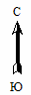 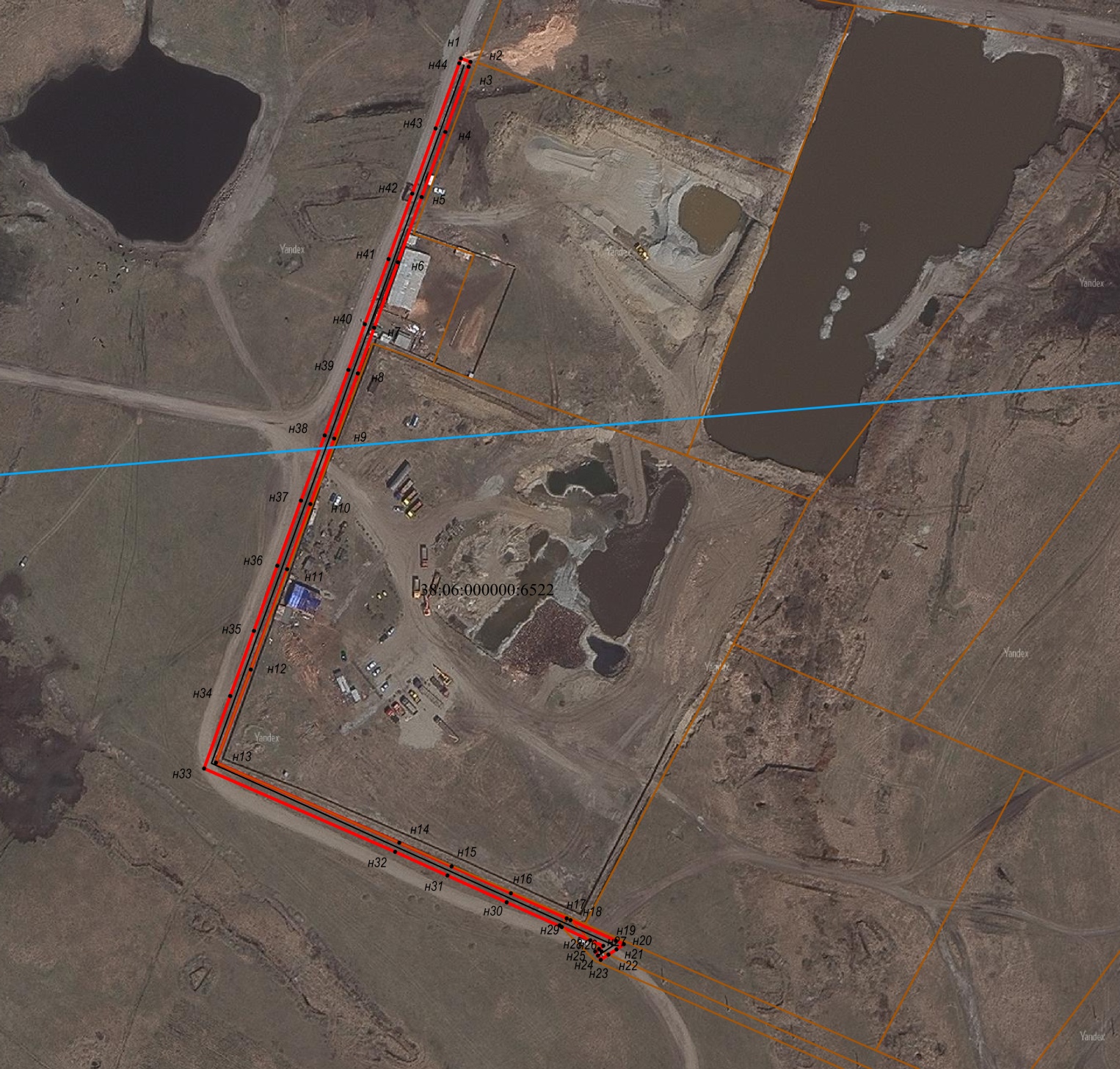 Масштаб 1 : 1 200              -- граница образуемой части  земельного участка (проектные границы публичного сервитута)                  -- линия электропередач  «Воздушная линия 0,4 кВ от ТП-5792 до Заявителя»                  --  граница земельного участка, внесенного в ЕГРН, в отношении которого испрашивается  сервитут   38:06:130201:2546  – кадастровый номер земельного участка  38:06:000000:7088 –  кадастровый номер земельного участка, к  которому произведется технологическое присоединение    38:06:130201  – номер кадастрового квартала         н1   --  обозначение характерных точек публичного сервитута